Ⅰ　大阪府地域メッシュ統計からみた人口・世帯数１．人口総数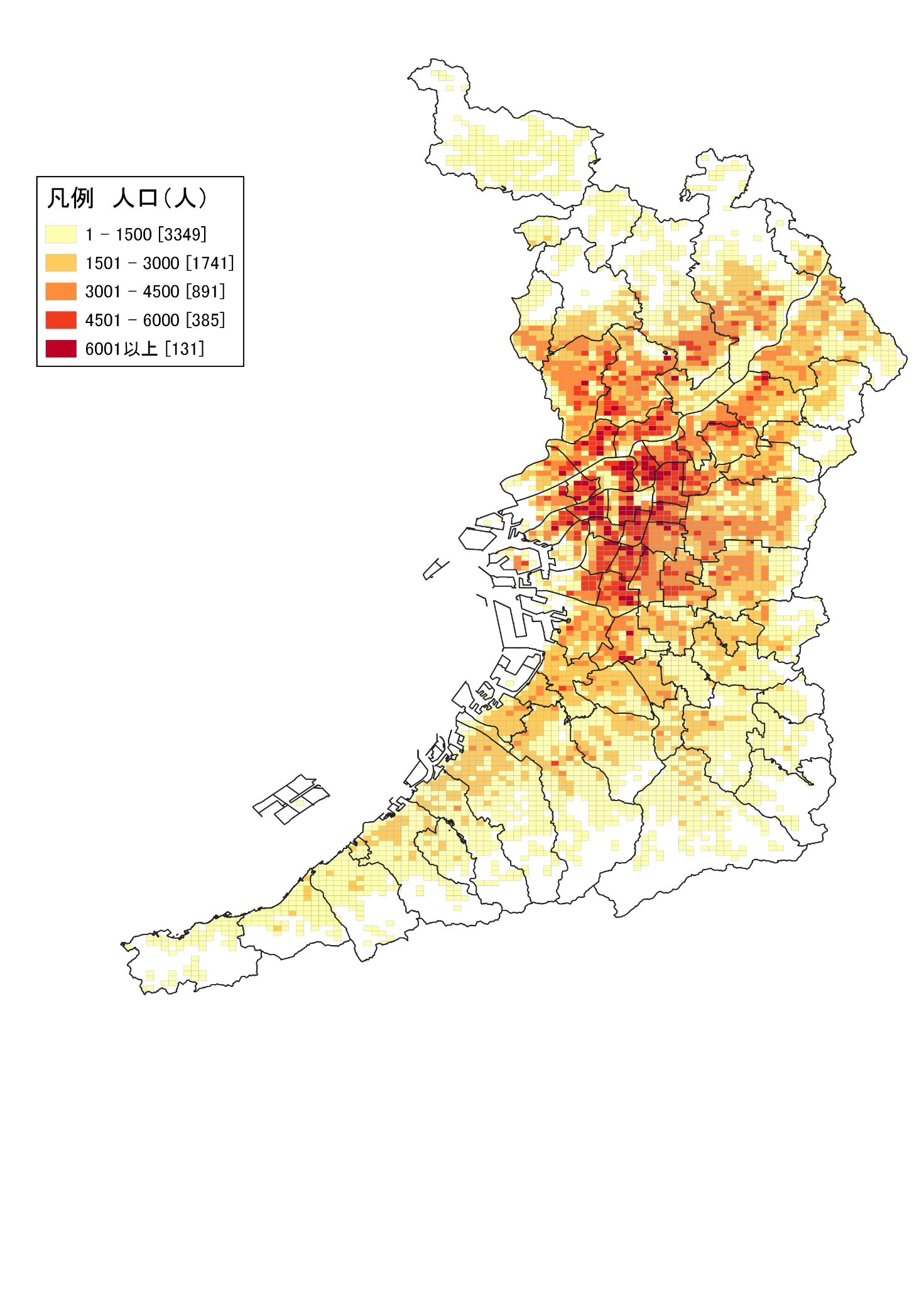 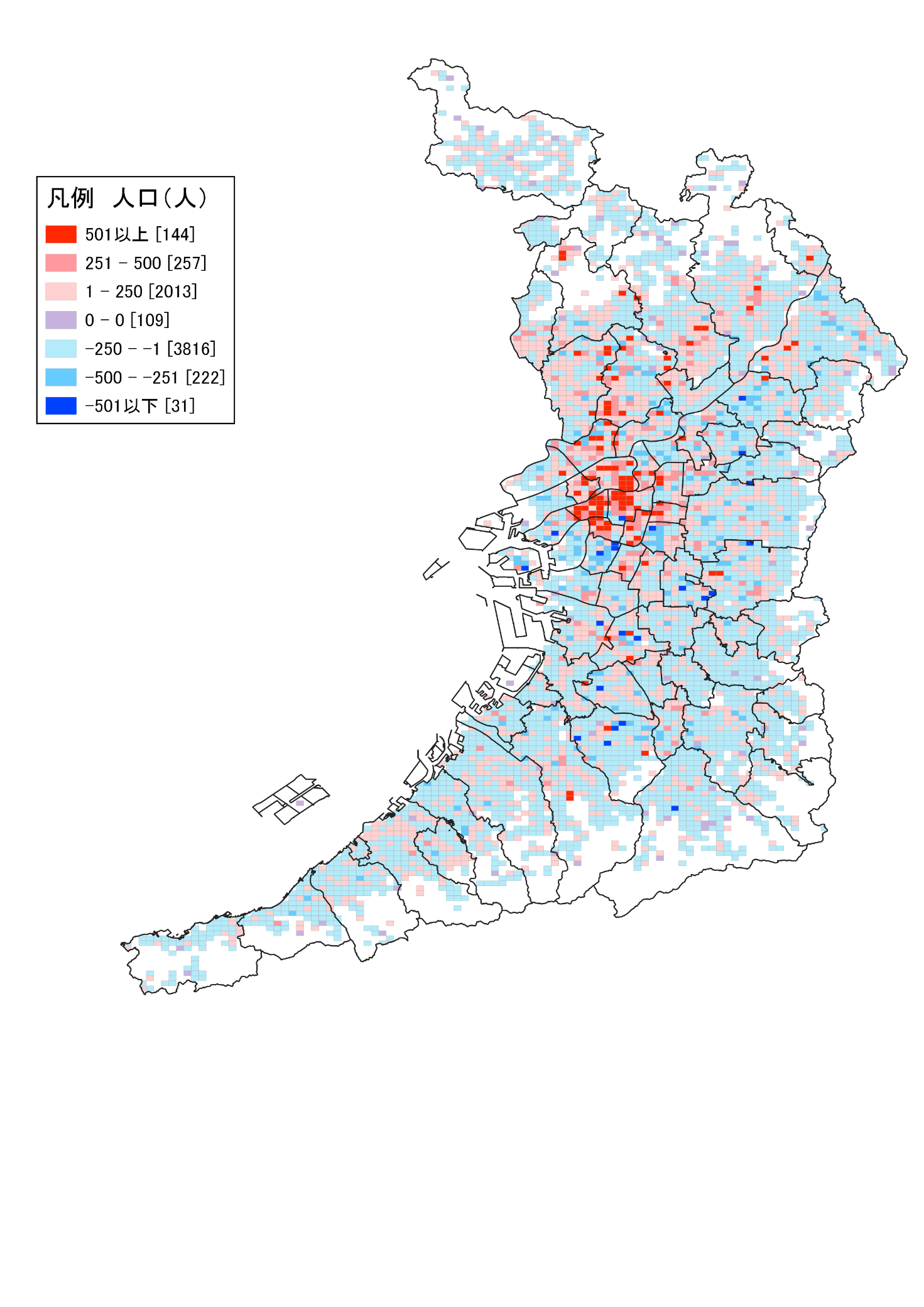 ２．一般世帯数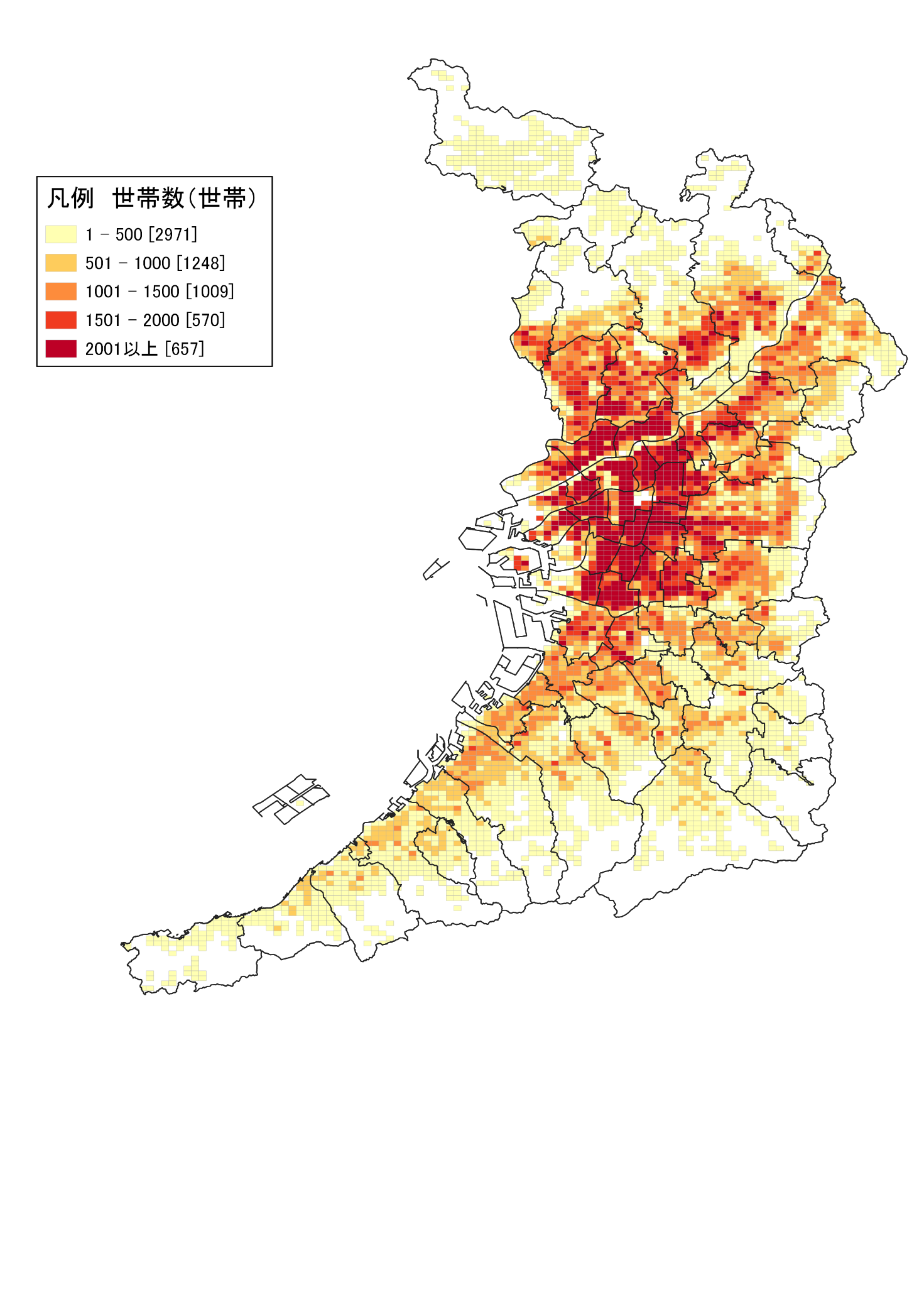 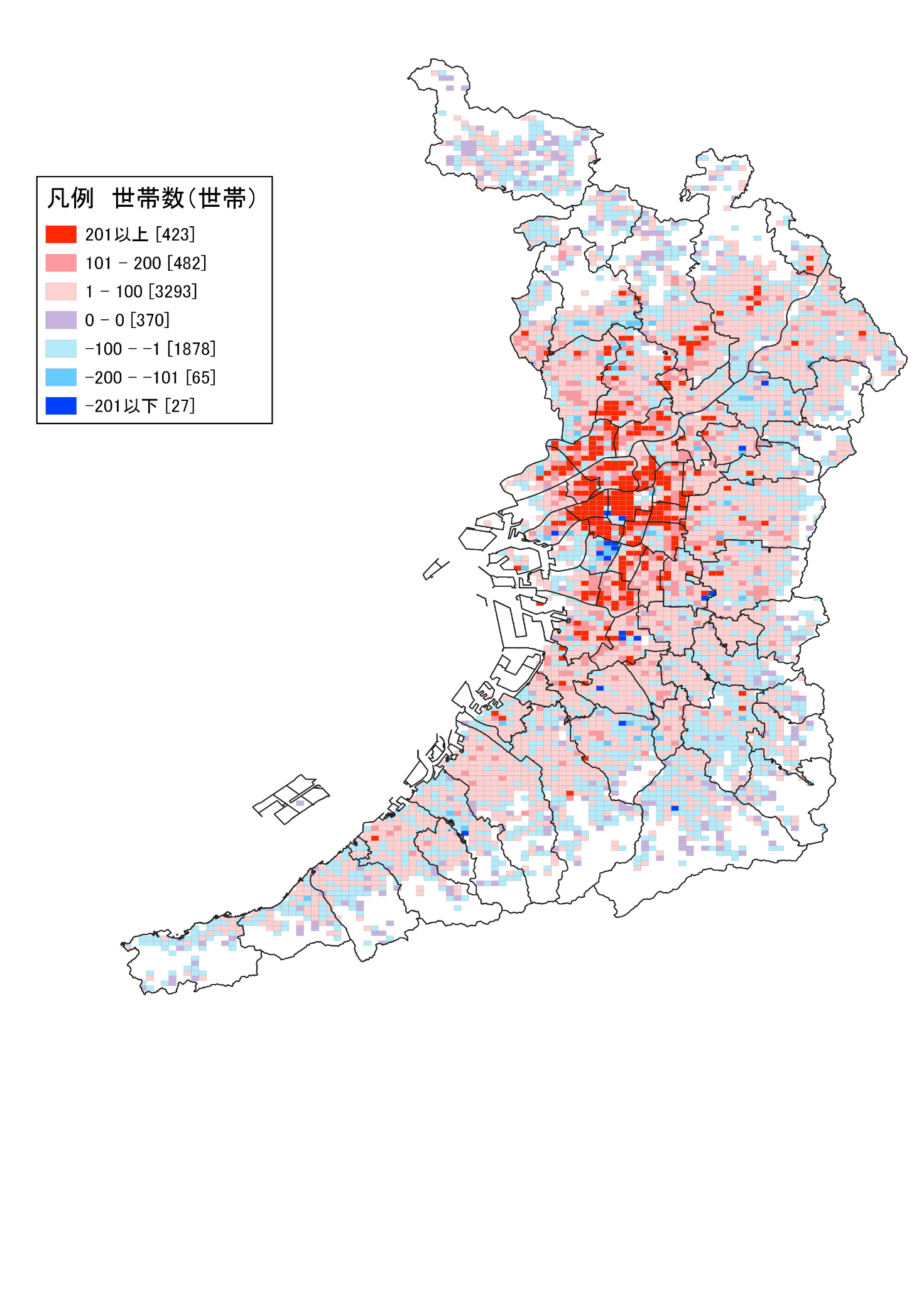 ３．０～14歳人口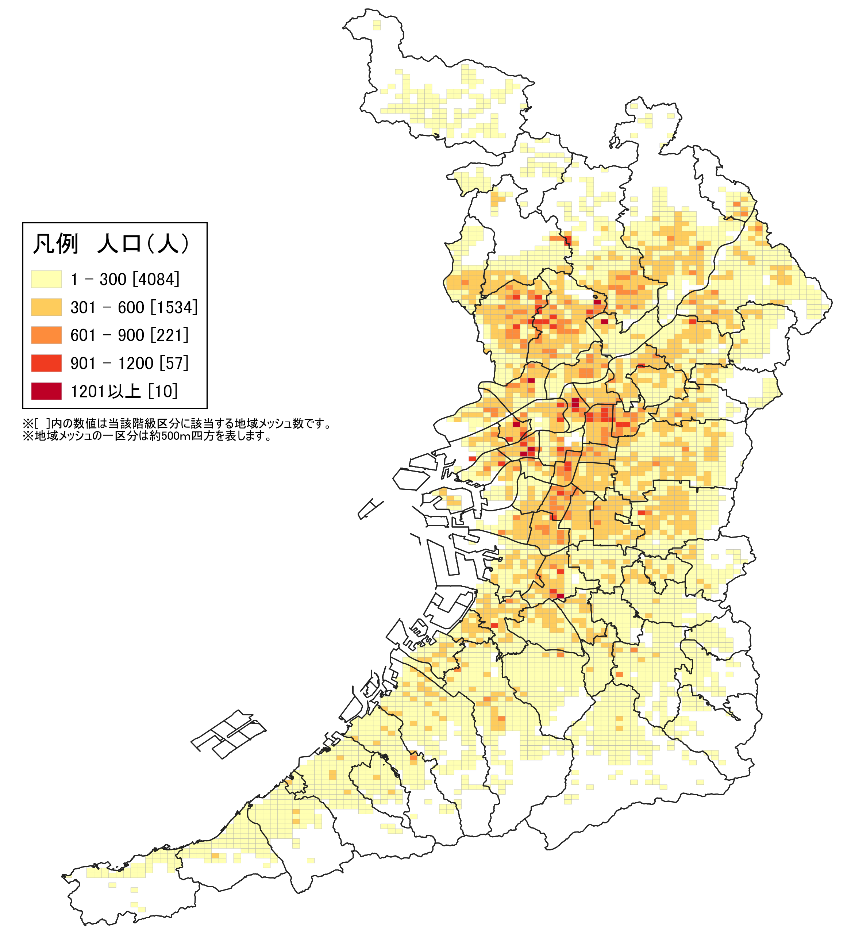 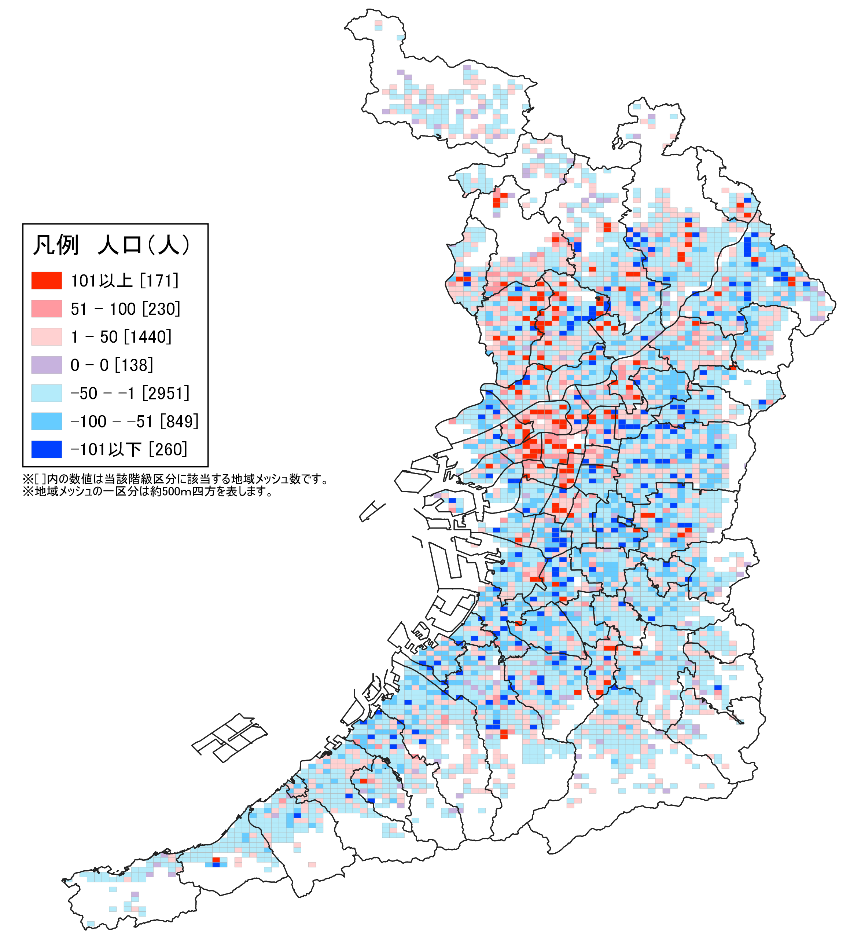 ４．65歳以上人口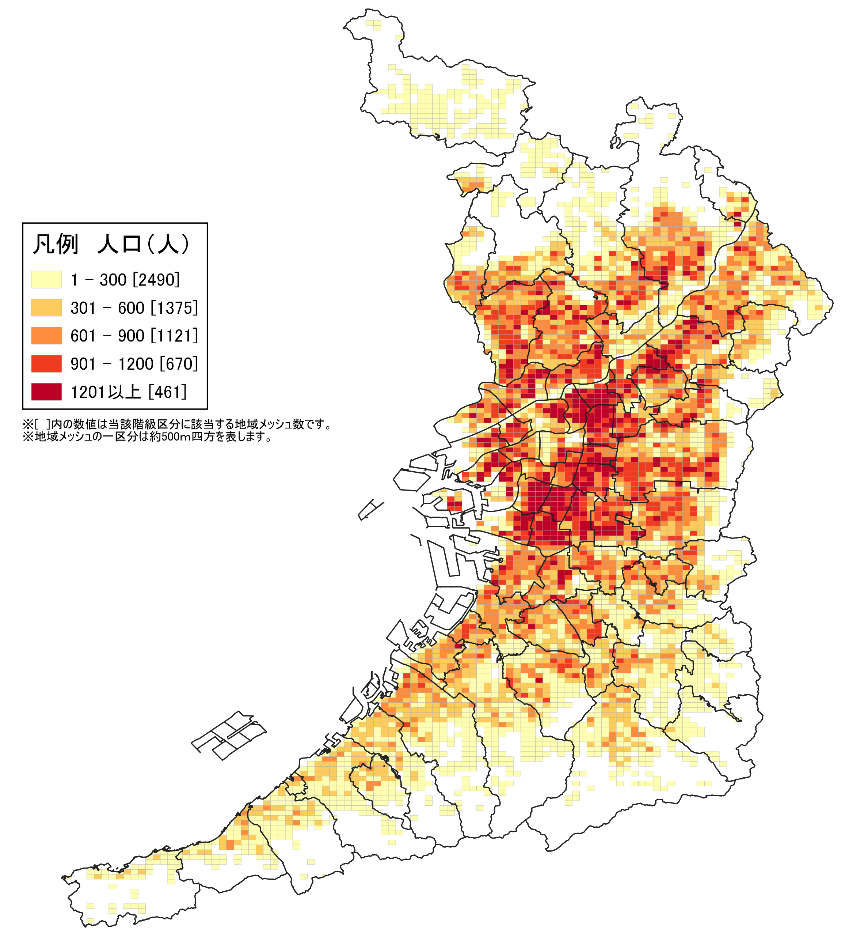 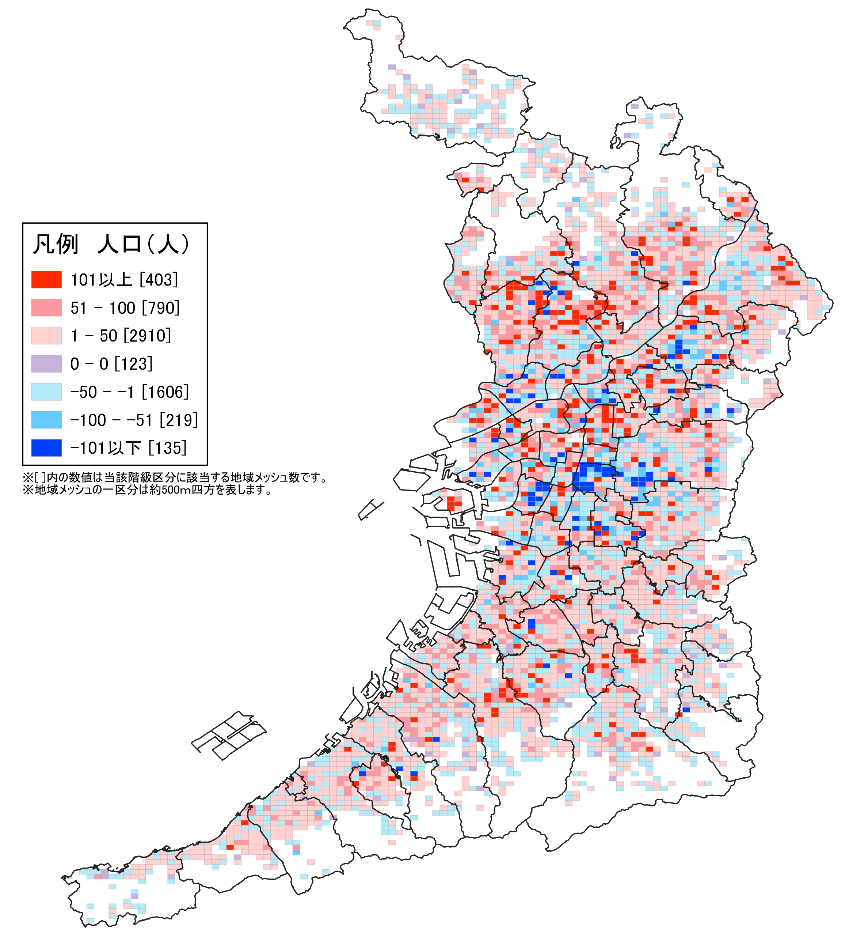 ５．居住期間別人口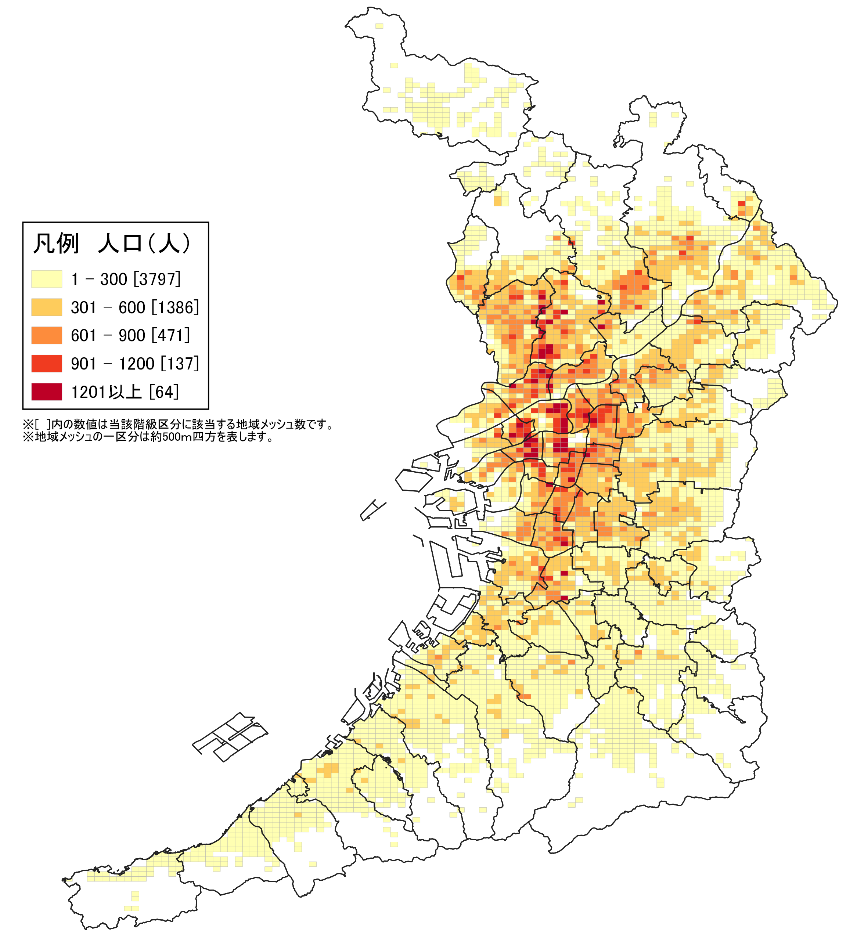 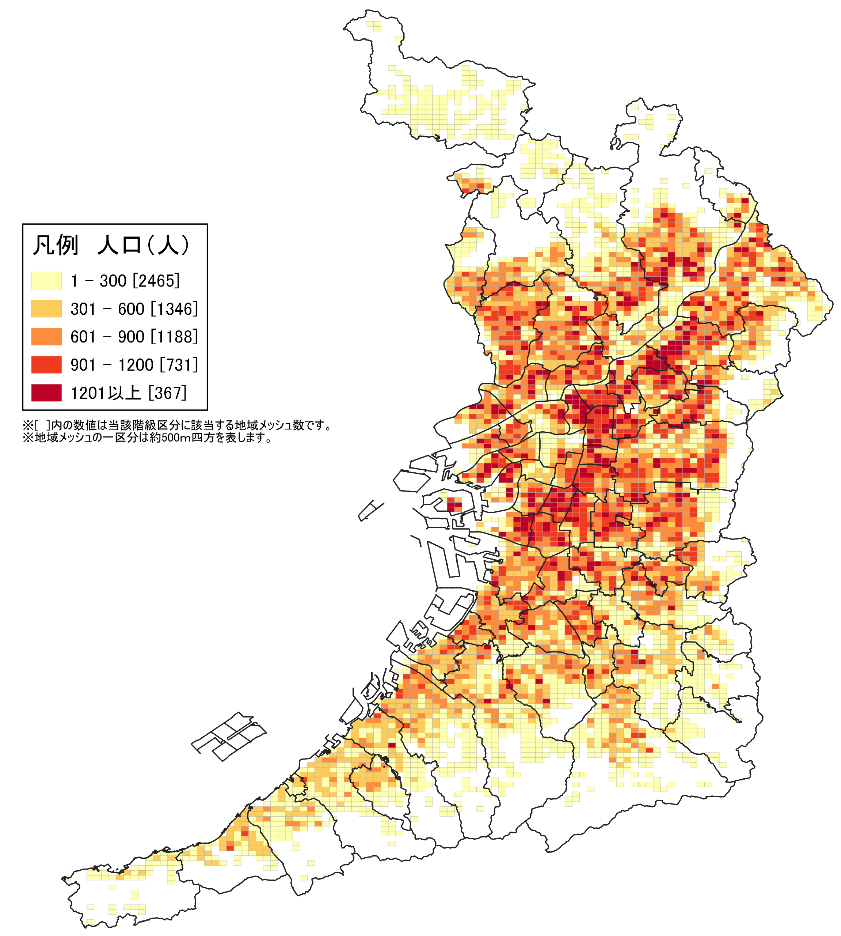 ６．外国人人口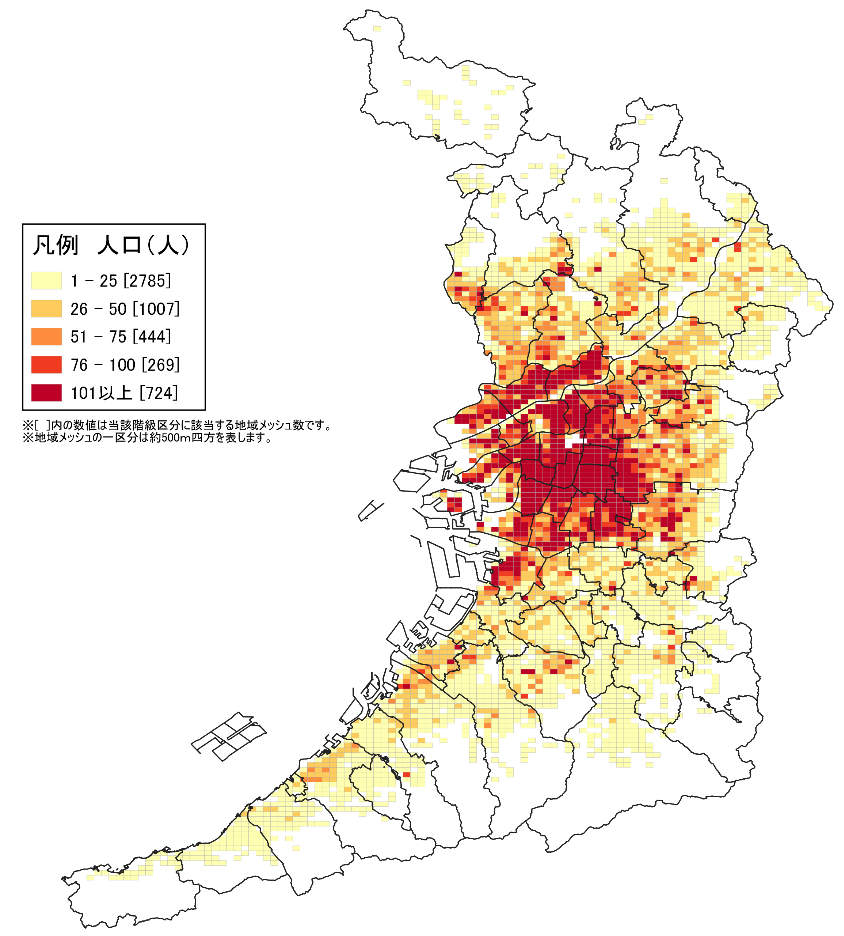 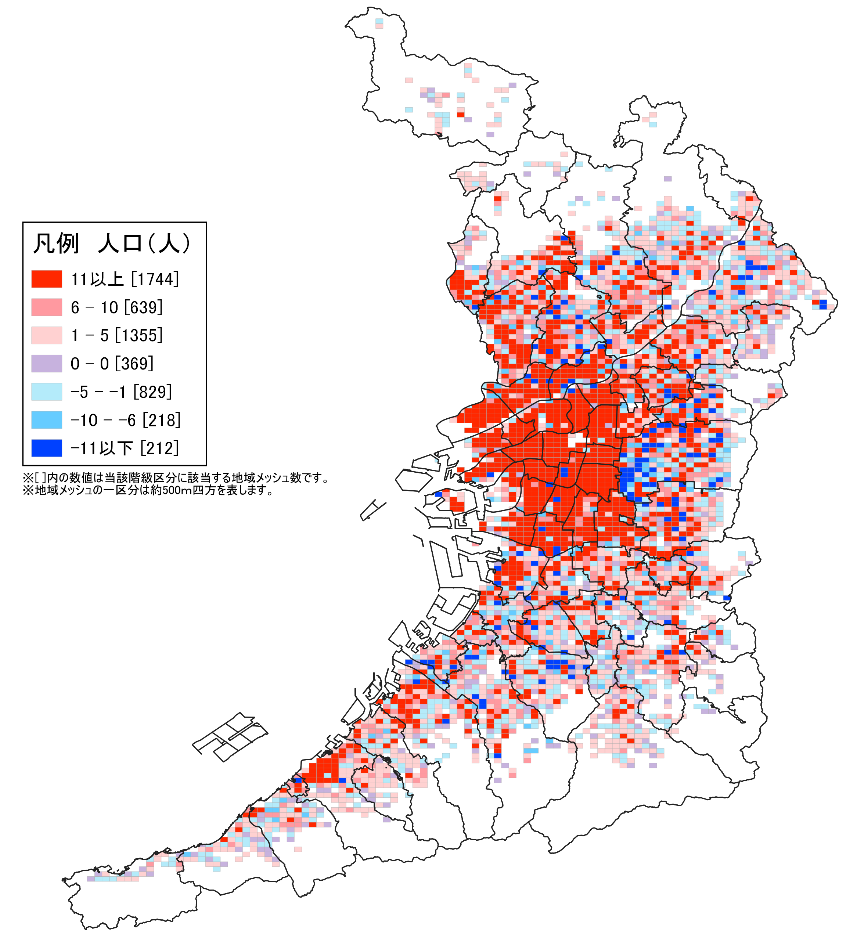 ７．６歳未満世帯員のいる世帯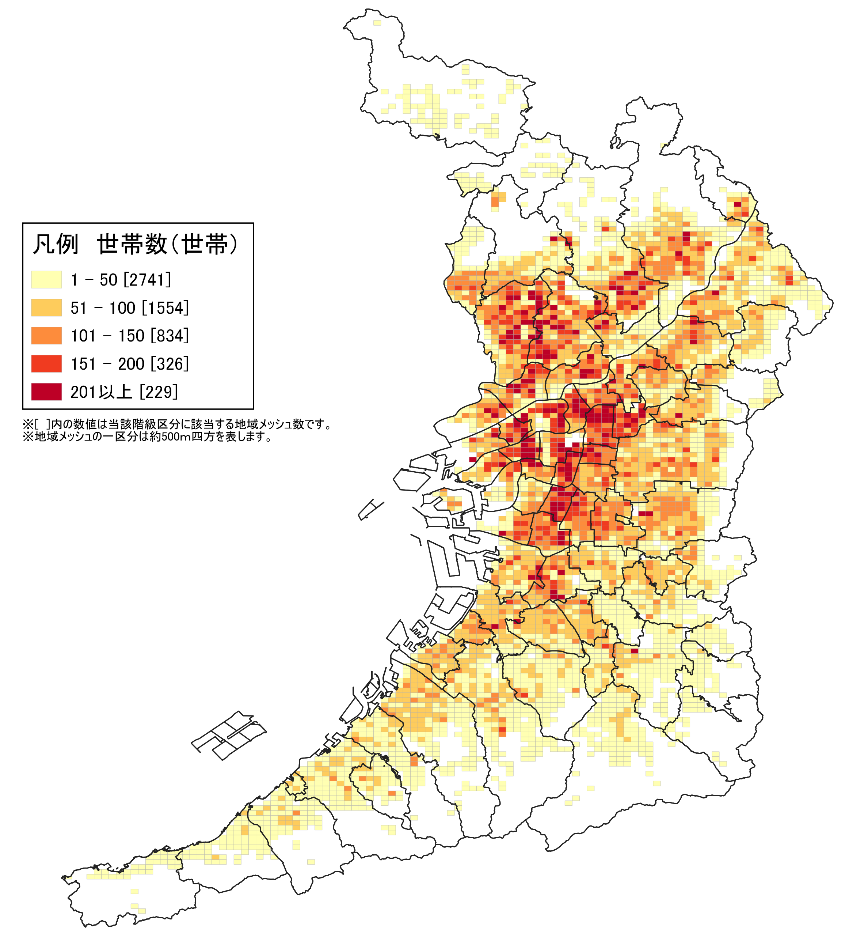 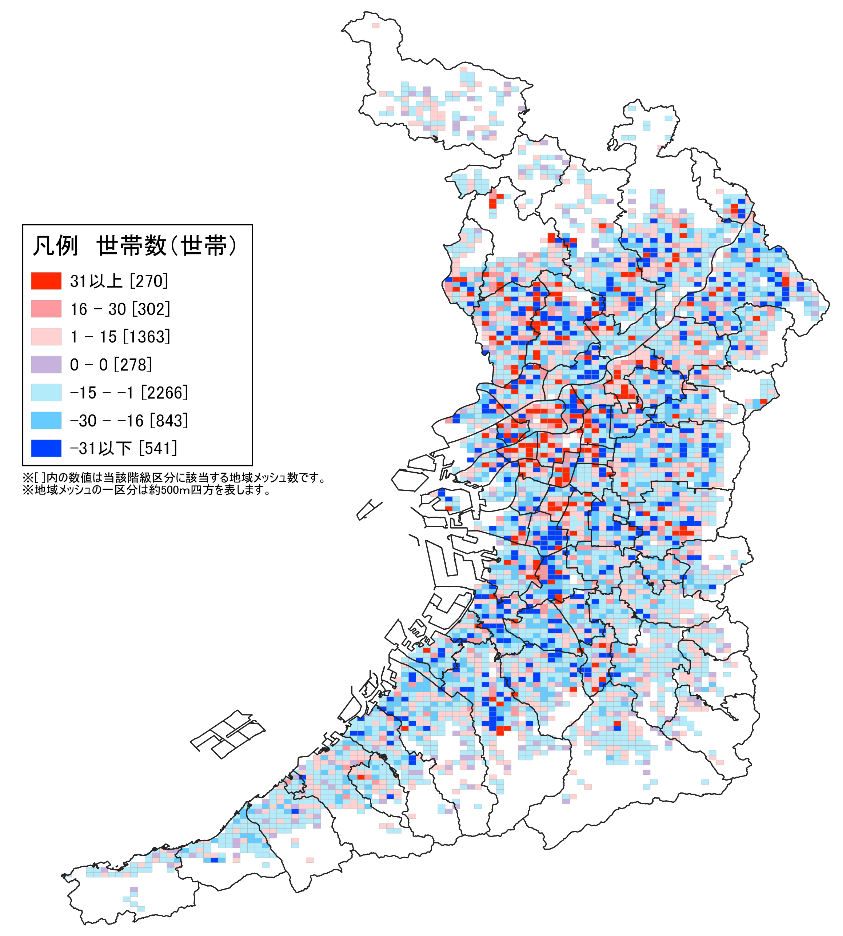 ８．65歳以上世帯員のいる世帯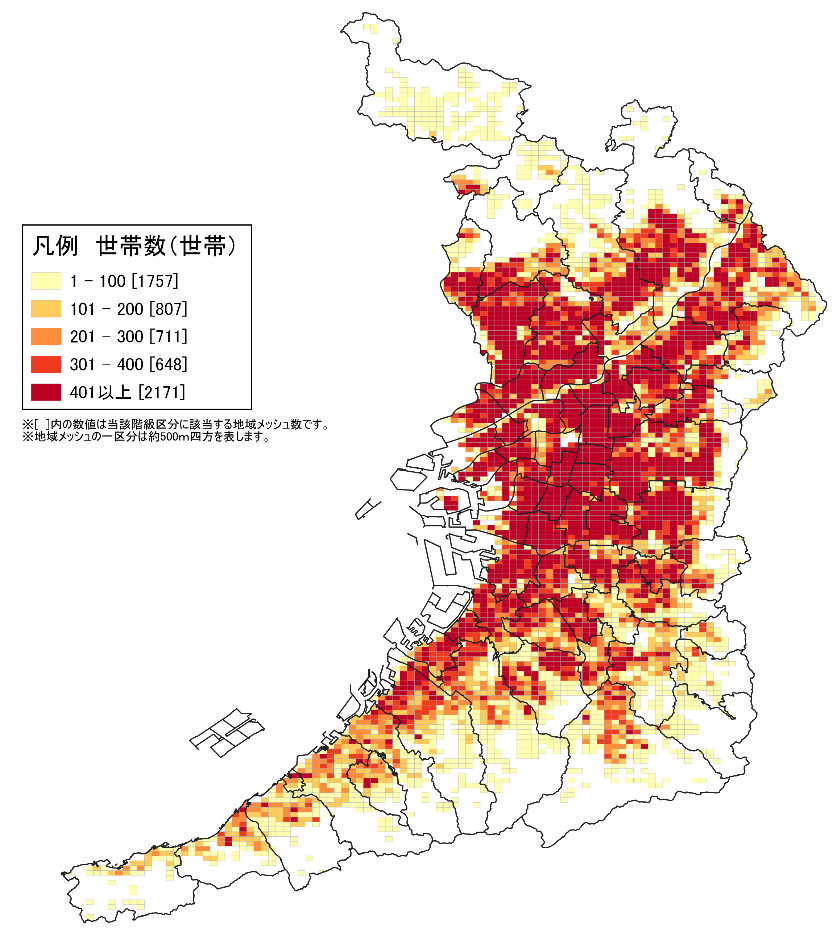 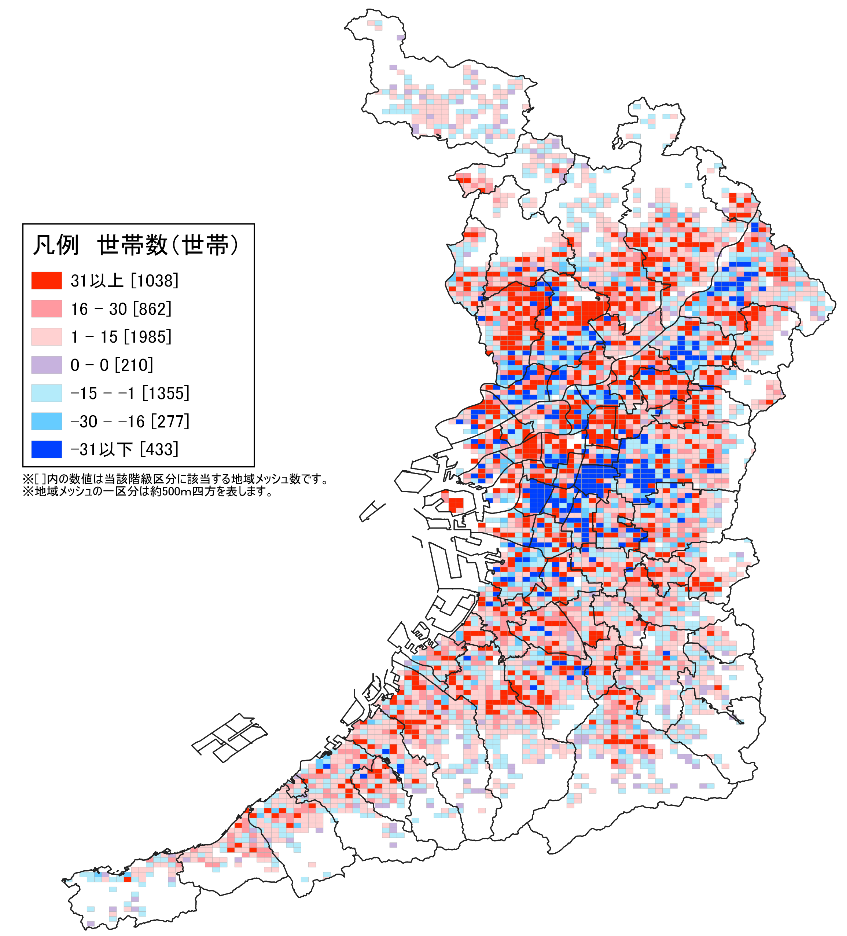 ９．高齢単身世帯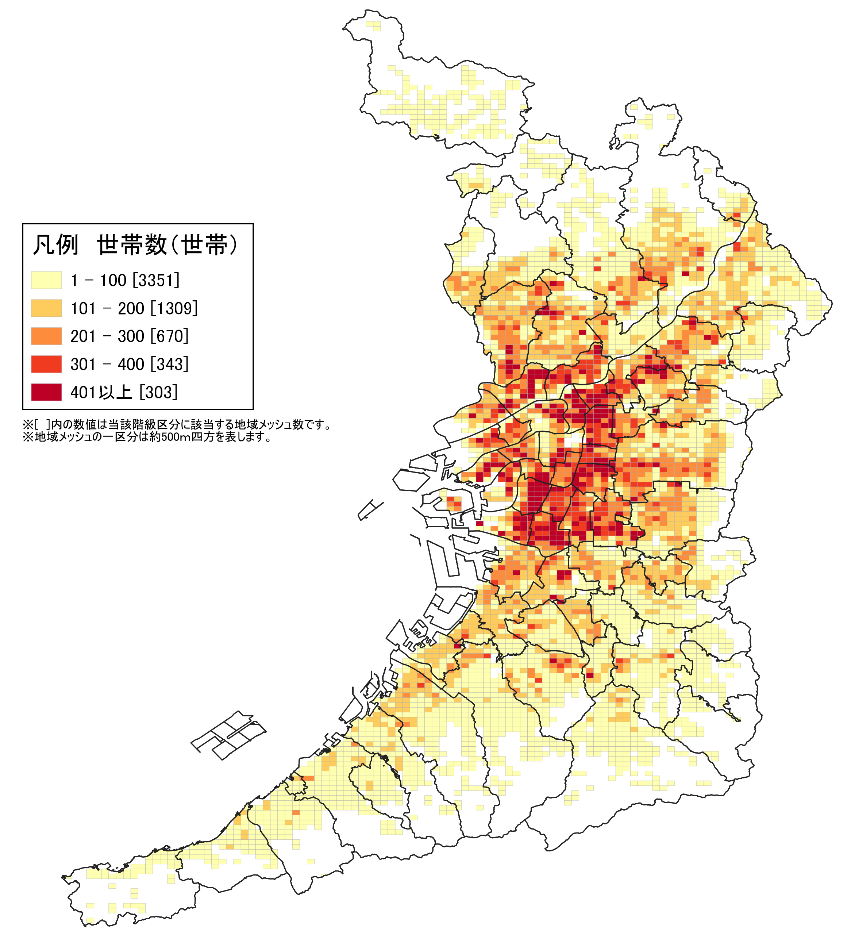 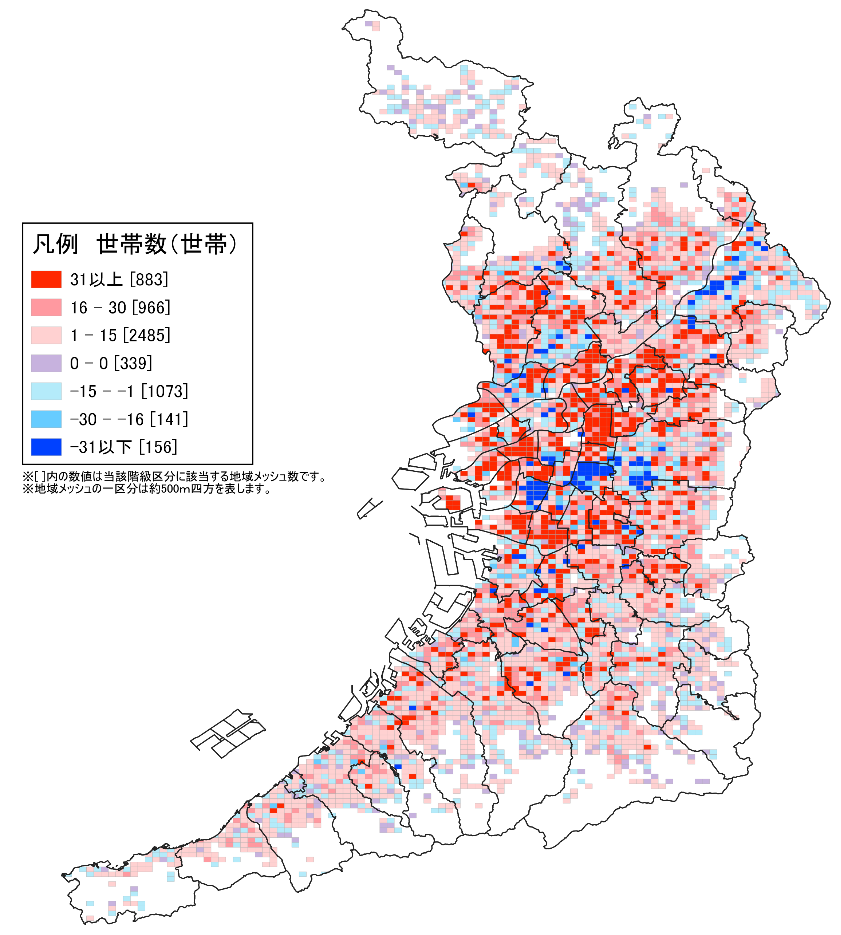 大阪府全国H27年(人)8,839,469127,094,745R２年(人)8,837,685126,146,099増減数(人)▲1,784▲948,646増減率(％)▲0.02▲0.75大阪府全国H27年(世帯)3,918,44153,331,797R２年(世帯)4,126,99555,704,949増減数(世帯)208,5542,373,152増減率(％)5.34.4大阪府全国H27年(人)1,093,11115,886,810R2年(人)1,029,49914,955,692増減数(人)▲63,612▲931,118増減率(％)▲5.8▲5.9大阪府全国H27年(人)2,278,32433,465,441R2年(人)2,361,72335,335,805増減数(人)83,3991,870,364増減率(％)3.75.6大阪府全国１～５年未満(人)1,199,51618,477,10720年以上 (人)2,339,82537,913,458大阪府全国H27年(人)150,8901,752,368R2年(人)208,6812,402,460増減数(人)57,791650,092増減率(％)38.337.1大阪府全国H27年(世帯)318,3864,617,373R2年(世帯)296,4134,224,286増減数(世帯)▲21,973▲393,087増減率(％)▲6.9▲8.5大阪府全国H27年(世帯)1,531,94021,713,308R2年(世帯)1,568,48722,655,031増減数(世帯)36,547941,723増減率(％)2.44.3大阪府全国H27年(世帯)520,2925,927,686R2年(世帯)567,3996,716,806増減数(世帯)47,107789,120増減率(％)9.113.3